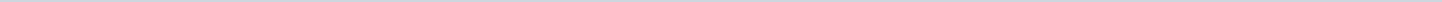 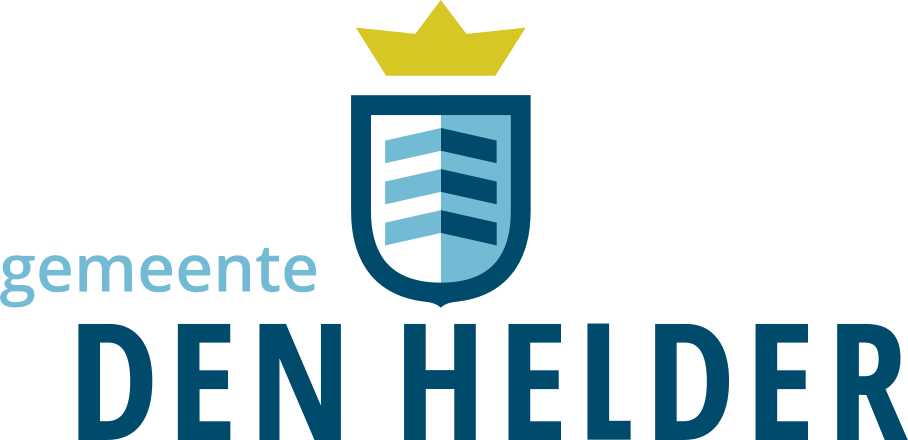 Gemeente Den HelderAangemaakt op:Gemeente Den Helder29-03-2024 03:38Raadsvragen11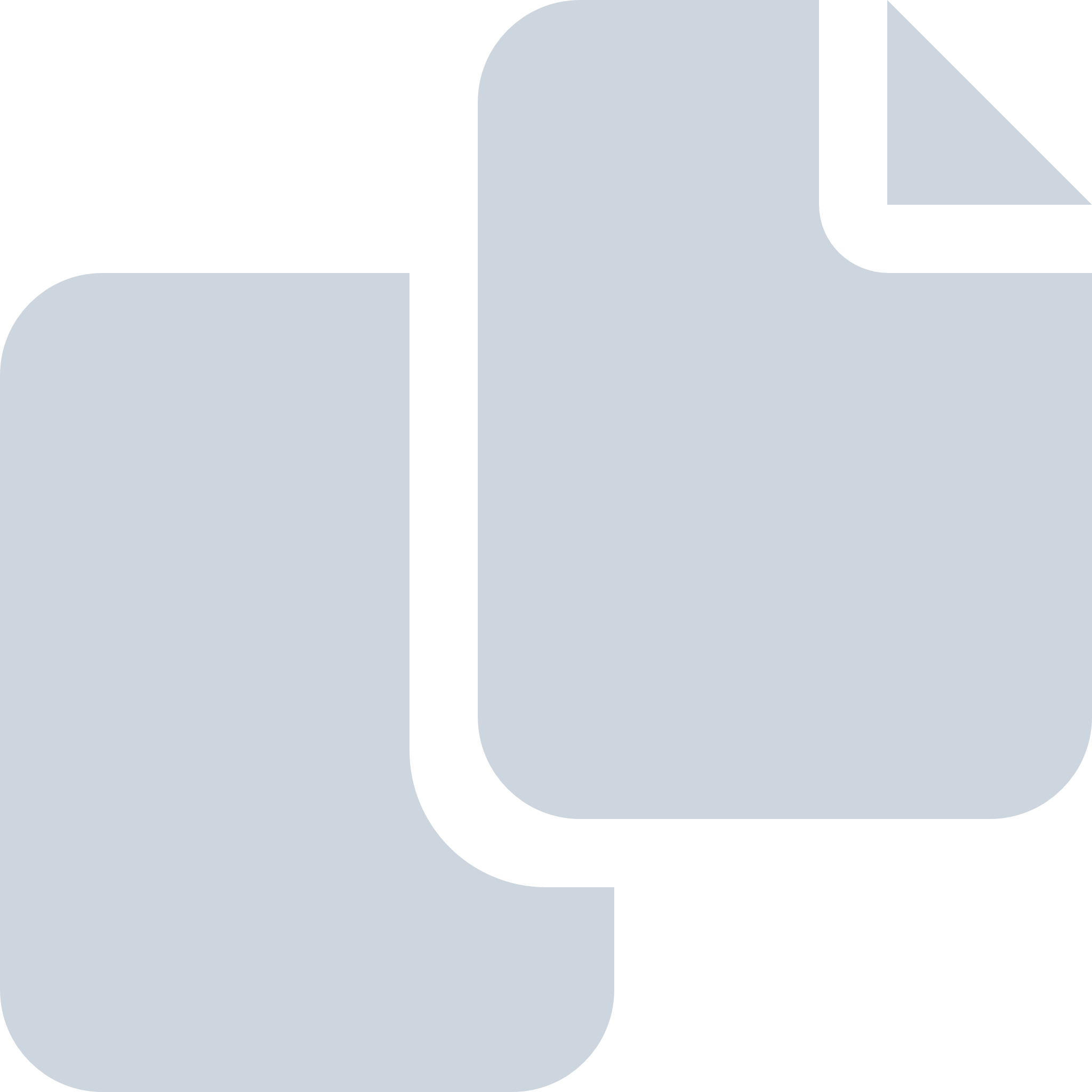 Periode: februari 2020#Naam van documentPub. datumInfo1.RV2020-007177 D66 betreffende Uitstel van de oplevering van het tijdelijk stadhuis aan de Kerkgracht20-02-2020PDF,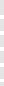 106,26 KB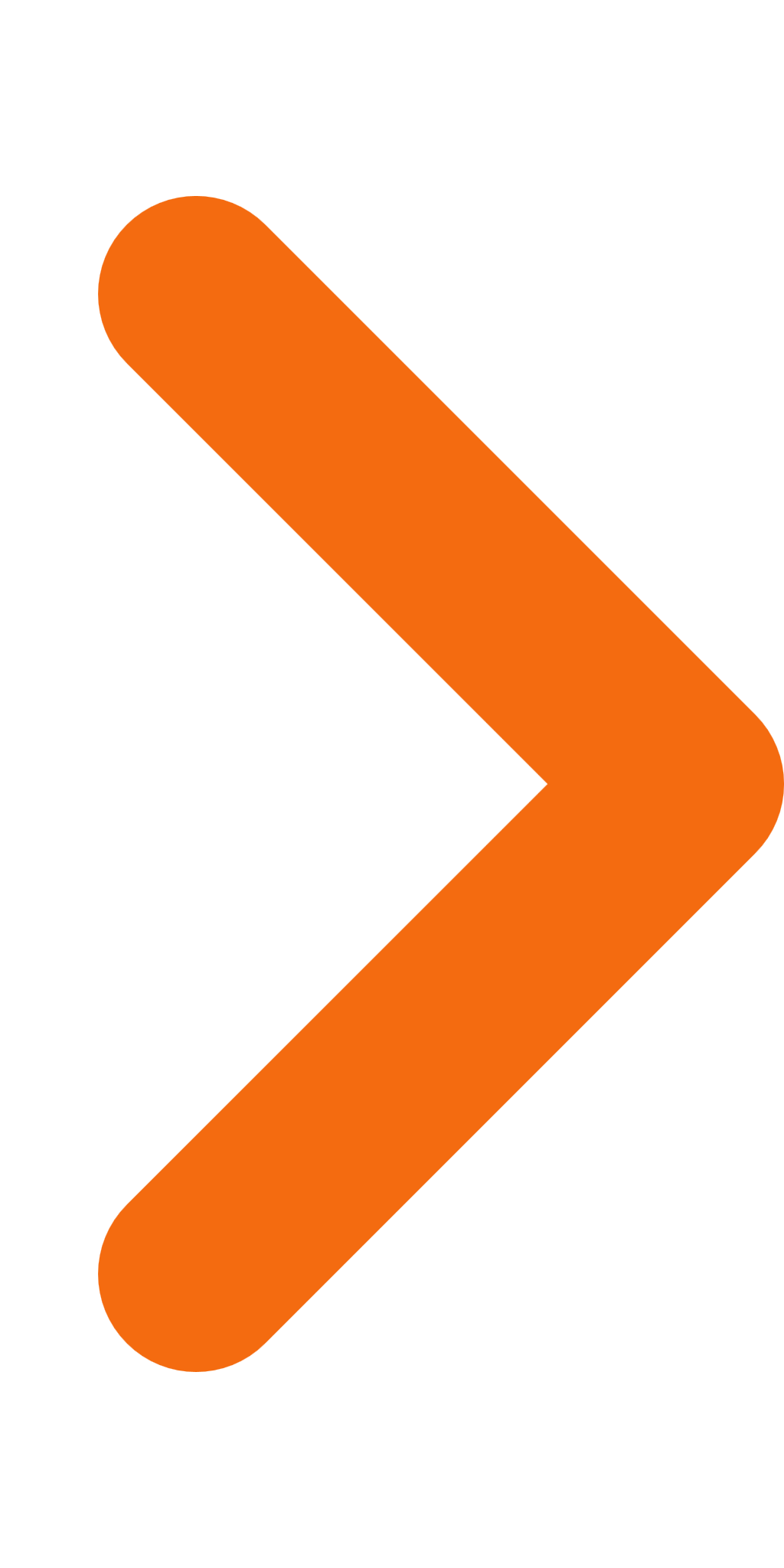 2.Raadsvragen PVV politiecapaciteit11-02-2020PDF,189,92 KB3.RV2020-001150 Beantwoording van de schriftelijke vragen, gesteld door de fractie Partij voor de vrijheid Den Helder betreffende Hulp voor lokale ondernemers11-02-2020PDF,118,08 KB4.RV2020-000789 Beantwoording van de schriftelijke vragen, gesteld door de fractie Beter voor Den Helder betreffende hondenpoepbeleid11-02-2020PDF,172,68 KB5.2020-000099 Beantwoording van de schriftelijke vragen, gesteld door de fractie ChristenUnie betreffende Pleegzorg11-02-2020PDF,115,97 KB6.RV2020-002019 Beantwoording van de schriftelijke vragen, gesteld door de fractie ChristenUnie betreffende de verkeersveiligheid11-02-2020PDF,158,59 KB7.RV19.0092 Beantwoording van de schriftelijke vragen, gesteld door de fractie PVV betreffende Problematiek verwarde personen11-02-2020PDF,204,09 KB8.RV2020-005816 Beantwoording van de schriftelijke vragen, gesteld door de fractie ChristenUnie betreffende Drill video's11-02-2020PDF,86,01 KB9.RV2020-005370 Beantwoording van de schriftelijke vragen, gesteld door de fractie Partij voor de Vrijheid betreffende geheim verklaren van documenten11-02-2020PDF,205,85 KB10.RV2019-035479 Beantwoording van de schriftelijke vragen, gesteld door de fractie Stadspartij, D66 over warmtevisie en warmtenet11-02-2020PDF,540,47 KB11.Raadsvragen PVV politiecijfers11-02-2020PDF,319,75 KB